Правительство Российской ФедерацииФедеральное государственное автономное образовательноеучреждение высшего профессионального образованияНациональный исследовательский университет«Высшая школа экономики»Факультет философииОтделение культурологииПрограмма дисциплины«Мода как социокультурный феномен»для направления 033000.62 «Культурология» подготовки бакалавраАвтор программы: Ганжа А. Г., кандидат философских наукann.ganzha@gmail.comОдобрена на заседании кафедры наук о культуре отделения культурологии факультета философии				«04» сентября 2013 г.Зав. кафедрой В. А. КуреннойРекомендована профессиональной коллегией УМС по философии и культурологии 						«___»_____________ 20__ г.Председатель Б. Н. КашниковУтверждена УС факультета философии 					«___»_____________ 20__ г.Ученый секретарь И. В. Макарова __________________________________________	[подпись]Москва, 2013Настоящая программа не может быть использована другими подразделениями университета и другими вузами без разрешения кафедры-разработчика программы.1. Область применения и нормативные ссылкиНастоящая программа учебной дисциплины устанавливает минимальные требования к знаниям и умениям студента и определяет содержание и виды учебных занятий и отчетности.Программа предназначена для преподавателей, ведущих данную дисциплину, учебных ассистентов и студентов направления подготовки 033000.62 «Культурология», обучающихся по бакалаврской программе, изучающих дисциплину «Мода как социокультурный феномен».Программа разработана в соответствии с:— ОС ГОБУ ВПО НИУ ВШЭ;— Образовательной программой по направлению подготовки бакалавра  033000.62 «Культурология»;— Рабочим учебным планом университета по направлению подготовки 033000.62 «Культурология», утвержденным в 2013 г.2. Цели освоения дисциплиныЦели освоения дисциплины «Мода как социокультурный феномен» — знакомство студентов с социальным и культурным феноменом моды и модного поведения, а также с различными теоретическими подходами к исследованию данного феномена.3. Компетенции обучающегося, формируемые в результате освоения дисциплиныВ результате освоения дисциплины студент должен:Знать фундаментальные факты истории моды, основные теоретические подходы к определению и историко-культурной реконструкции феномена моды, основные элементы исторического словаря моды и модной индустрии.Уметь формулировать свое собственное критическое суждение в рамках современных дебатов о моде и идентичности, моде и гендере, моде и субкультуре, моде и политике, моде и индустрии, моде и телесных практиках, моде и городской среде.Иметь навыки написания критических статей о модных явлениях и тенденциях, формирования социально-критического отношения к модной продукции, производимой в различных сегментах индустрии культуры, навыки анализа идеологической составляющей модного продукта, его связей с экономическими и политическими реалиями.В результате освоения дисциплины студент осваивает следующие компетенции:4. Место дисциплины в структуре образовательной программыДля направления 033000.62 «Культурология» подготовки бакалавра настоящая дисциплина является факультативом.Изучение данной дисциплины базируется на следующих дисциплинах:— Всеобщая история;— Введение в специальность: история наук о культуре;— Теория и история зарубежного искусства;— Философия культуры.Для освоения учебной дисциплины, студенты должны владеть следующими знаниями и компетенциями:— обладает культурой мышления, речи и письма, способен к поиску, выбору и структурированию информации, постановке целей и выбору релевантных средств ее достижения (ОК-1);— умеет логически верно, аргументировано и ясно строить устную и письменную речь, использовать в коммуникации компьютерные средства визуальной репрезентации (ОК-2);— стремится к саморазвитию, повышению своей квалификации и мастерства (ОК-6);— использует основные положения и методы социальных, гуманитарных и экономических наук при решении социальных и профессиональных задач, способен анализировать социально-значимые проблемы и процессы (ОК-9);— использует основные гуманитарные методы теоретического и экспериментального исследования (ОК-10);—способность научно анализировать социально-значимые проблемы и процессы, умение использовать основные положения и методы гуманитарных, социальных и экономических наук в различных видах профессиональной и социальной деятельности (ОНК-1);— обладание навыками работы с теоретической и эмпирической научной информацией, знание способов ее получения и базовой обработки для решения научно-исследовательских, профессиональных и социальных задач (ОНК-2);— владение культурой мышления, способность в письменной и устной речи правильно и убедительно оформить результаты мыслительной деятельности, владение различными жанрами письменной речи (ИК-1);— имеет навык академического письма (ПК-6).Основные положения дисциплины не обязательны к использованию в дальнейшем при изучении других дисциплин, поскольку для направления 033000.62 «Культурология» подготовки бакалавра настоящая дисциплина является факультативом.5. Тематический план учебной дисциплины6. Формы контроля знаний студентов6.1. Критерии оценки знаний, навыковЭссеСтудент свободно, предметно и аргументированно рассуждает о модных тенденциях, трендах, образах; анализирует феномен моды как целостное явление в контексте истории культуры, экономики и политики; критически осмысливает потребительские стратегии, техники саморепрезентации и самоописания; анализирует частные культурные явления, обретающие значимость в универсуме «моды» и «модного», в их неочевидных связях с современными социальными, экономическими и политическими трендами; генерирует идеи в направлении инновационно-проектной аранжировки актуальных концептуальных комплексов и практик, репрезентирующих культурно-, социально- и политически-значимые стратегии модного поведения; реализует полученные знания для создания жизнеспособных проектов в сфере культурных индустрий. В случае соответствия эссе перечисленным требованиям выставляется оценка «отлично» (8 – 10); в случае, если рассуждения недостаточно свободны и предметны, анализ недостаточно глубок, а аргументация страдает непоследовательностью и бездоказательностью, выставляется оценка «хорошо» (6 – 7); в случае, если изложение состоит из произвольных тезисов, не подкрепленных никакой аргументацией, анализ очевидно поверхностен и субъективен, а оригинальные идеи отсутствуют, выставляется оценка «удовлетворительно» (4 – 5); в случае полного несоответствия работы перечисленным требованиям выставляется оценка «неудовлетворительно» (1 – 3).ЭкзаменСтудент должен ясно и отчетливо ответить на поставленный вопрос, привести аргументы к своему ответу, владеть научной терминологией и излагать мысли на хорошем литературном языке. В случае соответствия ответа всем указанным критериям выставляется оценка «отлично» (8 – 10); в случае неполного ответа студента или неспособности студента отвечать с использованием исключительно научного языка или на хорошем литературном языке — оценка «хорошо» (6 – 7); в случае путаного, неадекватного ответа, на обыденном языке — оценка «удовлетворительно» (4 – 5); в случае полной неготовности студента — оценка «неудовлетворительно» (1 – 3).6.2. Порядок формирования оценок по дисциплинеО аудиторная — оценка работы на лекциях и семинарах (посещение лекций, доклады, обсуждения, анализ текстов, письменные аудиторные работы).О сам. раб. — не выставляется (домашние задания, не включенные в РУП, отсутствуют).О текущий = О эссе.О экзамен = оценка ответа на устном собеседовании.О итоговый = 0,2  О экзамен + 0,3  О текущий + 0,5  О аудиторная.Если (0,3  О текущий + 0,5  О аудиторная)  7,5 балла, то на экзамене студент может получить дополнительный вопрос, ответ на который оценивается в 1 балл. Таким образом, результирующая оценка за итоговый контроль в форме экзамена, получаемая на пересдаче, выставляется по формуле:О итоговый = 0,2  О экзамен + 0,3  О текущий + 0,5  О аудиторная + О доп. вопрос.О дисциплина = О итоговый.Все оценки округляются арифметически.7. Содержание дисциплиныТема 1. История и теория моды. Типы знания о моде. Исследовательские подходы и исследовательские предрассудкиЛитература по теме:Зиммель Г. Мода // Зиммель Г. Избранное. Том 2. Созерцание жизни. М.: Юрист, 1996. (Серия «Лики культуры»). С. 266 – 291.Бодлер Ш. Поэт современной жизни // Бодлер Ш. Об искусстве. М., Искусство, 1986. С. 283 – 315.Бодрийяр Ж. Общество потребления. Его мифы и структуры / Пер. с фр., послесл. и примеч. Е. А. Самарской. М.: Республика; Культурная революция, 2006. 269 с. (Мыслители XX века)Бодрийяр Ж. К критике политической экономии знака / пер. с фр. Д. Кралечкин. М.: Академический Проект, 2007. 335с. (Философские  технологии) Бодрийяр Ж. Система вещей / пер. с фр. С. Зенкина. М.: Рудомино, 1999. 224 с.Бодрийяр Ж. Соблазн / пер. с фр. А. Гараджи. М.: Ad Marginem, 2000. 320 с.Липовецкий Ж. Империя эфемерного. Мода и ее судьба в современном обществе / Жиль Липовецкий; пер. с франц. Ю. Розенберг, под науч. и лит. ред. А. Маркова. М.: Новое литературное обозрение, 2012. 336 с. (Серия «Библиотека журнала “Теория моды”»)Барт Р. Система Моды. Статьи по семиотике культуры / Пер. с фр., вступ. ст. и сост. С. Н. Зенкина. М.: Издательство им. Сабашниковых, 2003. 512 с.Тема 2. Генеалогии моды и модной индустрииЛитература по теме:Эрнер Г. Жертвы моды? Как создают моду, почему ей следуют / Пер. с фр. Н. Кисловой. СПб.: Издательство Ивана Лимбаха, 2010. 272 с.Робер Ж.-Н. Рождение роскоши: Древний Рим в погоне за модой / пер. с франц. М.: Новое литературное обозрение, 2004. 400 с.Мельшиор-Бонне С. История зеркала / Предисл. Жана Делюмо. Пер. с фр. Ю. М. Розенберг. М.: Новое литературное обозрение, 2005. 456 с.Обувь: от сандалий до кроссовок / Ред. Макнил Питер, Риелло Джорджио. Пер. с англ. Н. Горовой, Е. Демидовой, Е. Канищевой, Е. Кардаш, В. Кулагиной-Ярцевой, С. Силаковой. М.: Новое литературное обозрение, 2013. 376 с. (Серия «Библиотека журнала “Теория моды”»)Руан К. Новое платье империи: история российской модной индустрии, 1700–1917 / Пер. с английского Кс. Щербино. М.: Новое литературное обозрение, 2011. 416 с. (Серия «Библиотека журнала “Теория моды”»)Бартлетт Дж. FashionEast: призрак, бродивший по Восточной Европе / Джурджа Бартлетт; пер. с англ. Е. Кардаш. М.: Новое литературное обозрение, 2011. 360 с. (Серия «Библиотека журнала “Теория моды”»)Уилсон Э. Облаченные в мечты: мода и современность / Пер. с англ. Е. Демидовой, Е. Кардаш, Е. Ляминой.  М.: Новое литературное обозрение, 2012. 288 с. (Серия «Библиотека журнала “Теория моды”»)Тема 3. Мода и идентичность. Мода и гендер. Субкультуры и дизайн одеждыЛитература по теме:Бар К. Политическая история брюк / Кристин Бар; пер. с франц. С. Петрова. М.: Новое литературное обозрение, 2013. 320 с. (Серия «Библиотека журнала “Теория моды”»)История тела: В 3-х т. / Под редакцией Алена Корбена, Жан-Жака Куртина, Жоржа Вигарелло. Т. I: От Ренессанса до эпохи Просвещения / Перевод с французского М. С. Неклюдовой, А. В. Стоговой. М.: Новое литературное обозрение, 2012. 480 с. (Серия «Культура повседневности»)Вигарелло Ж. Искусство привлекательности: История телесной красоты от Ренессанса до наших дней / Жорж Вигарелло; пер. с французского А. Лешневской. М.: Новое литературное обозрение, 2013. 432 с. (Серия «Культура повседневности»)Стил В. Фетиш: мода, секс и власть / Валери Стил; пер. с англ. Е. Демидовой. М.: Новое литературное обозрение, 2013. 224 с. (Серия «Библиотека журнала “Теория моды”»)Стил В., Парк Дж. Готика. Мрачный гламур / Пер. с английского Кс. Щербино. М.: Новое литературное обозрение, 2011. 192 с. (Серия «Библиотека журнала “Теория моды”»)Уилсон Э. Облаченные в мечты: мода и современность / Пер. с англ. Е. Демидовой, Е. Кардаш, Е. Ляминой.  М.: Новое литературное обозрение, 2012. 288 с. (Серия «Библиотека журнала “Теория моды”»)Тема 4. Телесные практики и модификации модного тела. Модная фигура и силуэт. Рождение униформыЛитература по теме:История тела: В 3-х т. / Под редакцией Алена Корбена, Жан-Жака Куртина, Жоржа Вигарелло. Т. I: От Ренессанса до эпохи Просвещения / Перевод с французского М. С. Неклюдовой, А. В. Стоговой. М.: Новое литературное обозрение, 2012. 480 с. (Серия «Культура повседневности»)Бар К. Политическая история брюк / Кристин Бар; пер. с франц. С. Петрова. М.: Новое литературное обозрение, 2013. 320 с. (Серия «Библиотека журнала “Теория моды”»)Рибейро Э. Мода и мораль / Эйлин Рибейро; пер. с англ. Г. Граевой. М.: Новое литературное обозрение, 2012. 264 с. (Серия «Библиотека журнала “Теория моды”»)Робер Ж.-Н. Рождение роскоши: Древний Рим в погоне за модой / пер. с франц. М.: Новое литературное обозрение, 2004. 400 с.Вигарелло Ж. Искусство привлекательности: История телесной красоты от Ренессанса до наших дней / Жорж Вигарелло; пер. с французского А. Лешневской. М.: Новое литературное обозрение, 2013. 432 с. (Серия «Культура повседневности»)Бодрийяр Ж. Соблазн / пер. с фр. А. Гараджи. М.: Ad Marginem, 2000. 320 с.Бодрийяр Ж. Общество потребления. Его мифы и структуры / Пер. с фр., послесл. и примеч. Е. А. Самарской. М.: Республика; Культурная революция, 2006. 269 с. (Мыслители XX века)Стил В. Корсет / Пер. с английского М. Маликовой. М.: Новое литературное обозрение, 2010. 272 с. (Серия «Библиотека журнала “Теория моды”»)Гандл С. Гламур /Стивен Гандл; пер. с англ. под ред. А. Красниковой. М.: Новое литературное обозрение, 2011. 384 с. (Серия «Библиотека журнала “Теория моды”»)Тема 5. Фигура дизайнера. Фигура кутюрье. Высокая мода и ее нарративы: биография и интервьюЛитература по теме:Эрнер Г. Жертвы моды? Как создают моду, почему ей следуют / Пер. с фр. Н. Кисловой. СПб.: Издательство Ивана Лимбаха, 2010. 272 с.Уилсон Э. Облаченные в мечты: мода и современность / Пер. с англ. Е. Демидовой, Е. Кардаш, Е. Ляминой.  М.: Новое литературное обозрение, 2012. 288 с. (Серия «Библиотека журнала “Теория моды”»)Тема 6. Мода и город. Денди, фланер и покупатель. Производство и потребление модных вещей. Недели моды и модные столицыЛитература по теме:Бодлер Ш. Поэт современной жизни // Бодлер Ш. Об искусстве. М., Искусство, 1986. С. 283 – 315.Вайнштейн О. Б. Денди: мода, литература, стиль жизни. М.: Новое литературное обозрение, 2005. 640 с.Юханнисон К. История меланхолии. О страхе, скуке и печали в прежние времена и теперь / Карин Юханнисон; пер. со швед. И. Матыциной. М.: Новое литературное обозрение, 2012. 320 с. (Серия «Культура повседневности»)Бодрийяр Ж. К критике политической экономии знака / пер. с фр. Д. Кралечкин. М.: Академический Проект, 2007. 335с. (Философские  технологии)Барт Р. Система Моды. Статьи по семиотике культуры / Пер. с фр., вступ. ст. и сост. С. Н. Зенкина. М.: Издательство им. Сабашниковых, 2003. 512 с.Руан К. Новое платье империи: история российской модной индустрии, 1700–1917 / Пер. с английского Кс. Щербино. М.: Новое литературное обозрение, 2011. 416 с. (Серия «Библиотека журнала “Теория моды”»)Бартлетт Дж. FashionEast: призрак, бродивший по Восточной Европе / Джурджа Бартлетт; пер. с англ. Е. Кардаш. М.: Новое литературное обозрение, 2011. 360 с. (Серия «Библиотека журнала “Теория моды”»)Харви Дж. Люди в черном / Пер. с английского Е. Ляминой, Я. Токаревой, Е. Кардаш. М.: Новое литературное обозрение, 2010. 304 с. (Серия «Библиотека журнала “Теория моды”»)Уилсон Э. Облаченные в мечты: мода и современность / Пер. с англ. Е. Демидовой, Е. Кардаш, Е. Ляминой.  М.: Новое литературное обозрение, 2012. 288 с. (Серия «Библиотека журнала “Теория моды”»)8. Образовательные технологии— разбор практических задач и кейсов;— деконструкция формалистических и школярских образовательных практик;— принудительная вербализация невербального иллюстративного материала.8.1. Методические рекомендации преподавателюСтарайтесь давать студентам для подготовки к семинарским занятиям небольшие фрагменты текстов, чтобы студенты могли их медленно прочитать и тщательно продумать, сформулировать свои вопросы и критические замечания, записать возможные комментарии и возражения.8.2. Методические указания студентамПри подготовке к семинару старайтесь придерживаться следующих правил:— читайте текст медленно;— пользуйтесь классическим герменевтическим правилом: понимание целого из частей и частей из целого;— перечитывайте текст несколько раз в случае трудностей с его пониманием;— пробуйте прояснять для себя «темные» фрагменты текста, исходя из ясных и понятных;— обращайтесь к различным словарям: толковым, иностранных слов и проч.;— пытайтесь разобраться в «архитектурном строении» текста, пытайтесь отличить тезисы от аргументов, посылки от выводов и т.д.;— обращайтесь к добротной комментаторской и интерпретативной литературе;— выписывайте или подчеркивайте непонятные места в тексте, пытайтесь сформулировать свое непонимание в виде вопросов к семинару.9. Оценочные средства для текущего контроля и аттестации студента9.1. Тематика заданий текущего контроляТема эссе для каждого студента утверждается преподавателем в индивидуальном порядке. Примерные форматы эссе:— репортаж о модном событии;— критическая рецензия на модный культурный продукт;— аналитический документированный очерк о модном персонаже.9.2. Вопросы для оценки качества освоения дисциплиныПримерный перечень вопросов к зачету:История моды: основные подходы.Теория моды: основные подходы.Типы знания о моде и модном поведении.Исследовательские подходы к феномену моды.Исследования моды: факты и предрассудки.Генеалогии моды и модной индустрии.Мода и идентичность.Мода и гендер.Субкультуры и дизайн одежды.Телесные практики и модификации модного тела. Модная фигура и силуэт.История униформы.Фигура дизайнера.Фигура кутюрье.Высокая мода и ее нарративы: биография.Высокая мода и ее нарративы: интервью.Мода и город.Денди, фланер и покупатель.Производство и потребление модных вещей.Недели моды и модные столицы.9.3. Примеры заданий итогового контроляПример задания для устного собеседования на зачете:10. Учебно-методическое и информационное обеспечение дисциплины10.1. Базовый учебникРидер — доступен в электронном виде.10.2. Основная литератураДоступны электронные версии следующих изданий:Барт Р. Система Моды. Статьи по семиотике культуры / Пер. с фр., вступ. ст. и сост. С. Н. Зенкина. М.: Издательство им. Сабашниковых, 2003. 512 с.Бодлер Ш. Поэт современной жизни // Бодлер Ш. Об искусстве. М., Искусство, 1986. С. 283 – 315.Бодрийяр Ж. К критике политической экономии знака / пер. с фр. Д. Кралечкин. М.: Академический Проект, 2007. 335с. (Философские  технологии) Бодрийяр Ж. Общество потребления. Его мифы и структуры / Пер. с фр., послесл. и примеч. Е. А. Самарской. М.: Республика; Культурная революция, 2006. 269 с. (Мыслители XX века)Бодрийяр Ж. Система вещей / пер. с фр. С. Зенкина. М.: Рудомино, 1999. 224 с.Бодрийяр Ж. Соблазн / пер. с фр. А. Гараджи. М.: Ad Marginem, 2000. 320 с.Вайнштейн О. Б. Денди: мода, литература, стиль жизни. М.: Новое литературное обозрение, 2005. 640 с.Вигарелло Ж. Искусство привлекательности: История телесной красоты от Ренессанса до наших дней / Жорж Вигарелло; пер. с французского А. Лешневской. М.: Новое литературное обозрение, 2013. 432 с. (Серия «Культура повседневности»)Зиммель Г. Мода // Зиммель Г. Избранное. Том 2. Созерцание жизни. М.: Юрист, 1996. (Серия «Лики культуры»). С. 266 – 291.История тела: В 3-х т. / Под редакцией Алена Корбена, Жан-Жака Куртина, Жоржа Вигарелло. Т. I: От Ренессанса до эпохи Просвещения / Перевод с французского М. С. Неклюдовой, А. В. Стоговой. М.: Новое литературное обозрение, 2012. 480 с. (Серия «Культура повседневности»)Мельшиор-Бонне С. История зеркала / Предисл. Жана Делюмо. Пер. с фр. Ю. М. Розенберг. М.: Новое литературное обозрение, 2005. 456 с.Юханнисон К. История меланхолии. О страхе, скуке и печали в прежние времена и теперь / Карин Юханнисон; пер. со швед. И. Матыциной. М.: Новое литературное обозрение, 2012. 320 с. (Серия «Культура повседневности»)10.3. Дополнительная литератураБар К. Политическая история брюк / Кристин Бар; пер. с франц. С. Петрова. М.: Новое литературное обозрение, 2013. 320 с. (Серия «Библиотека журнала “Теория моды”»)Бартлетт Дж. FashionEast: призрак, бродивший по Восточной Европе / Джурджа Бартлетт; пер. с англ. Е. Кардаш. М.: Новое литературное обозрение, 2011. 360 с. (Серия «Библиотека журнала “Теория моды”»)Гандл С. Гламур /Стивен Гандл; пер. с англ. под ред. А. Красниковой. М.: Новое литературное обозрение, 2011. 384 с. (Серия «Библиотека журнала “Теория моды”»)Липовецкий Ж. Империя эфемерного. Мода и ее судьба в современном обществе / Жиль Липовецкий; пер. с франц. Ю. Розенберг, под науч. и лит. ред. А. Маркова. М.: Новое литературное обозрение, 2012. 336 с. (Серия «Библиотека журнала “Теория моды”»)Обувь: от сандалий до кроссовок / Ред. Макнил Питер, Риелло Джорджио. Пер. с англ. Н. Горовой, Е. Демидовой, Е. Канищевой, Е. Кардаш, В. Кулагиной-Ярцевой, С. Силаковой. М.: Новое литературное обозрение, 2013. 376 с. (Серия «Библиотека журнала “Теория моды”»)Рибейро Э. Мода и мораль / Эйлин Рибейро; пер. с англ. Г. Граевой. М.: Новое литературное обозрение, 2012. 264 с. (Серия «Библиотека журнала “Теория моды”»)Робер Ж.-Н. Рождение роскоши: Древний Рим в погоне за модой / пер. с франц. М.: Новое литературное обозрение, 2004. 400 с.Руан К. Новое платье империи: история российской модной индустрии, 1700–1917 / Пер. с английского Кс. Щербино. М.: Новое литературное обозрение, 2011. 416 с. (Серия «Библиотека журнала “Теория моды”»)Стил В. Корсет / Пер. с английского М. Маликовой. М.: Новое литературное обозрение, 2010. 272 с. (Серия «Библиотека журнала “Теория моды”»)Стил В. Фетиш: мода, секс и власть / Валери Стил; пер. с англ. Е. Демидовой. М.: Новое литературное обозрение, 2013. 224 с. (Серия «Библиотека журнала “Теория моды”»)Стил В., Парк Дж. Готика. Мрачный гламур / Пер. с английского Кс. Щербино. М.: Новое литературное обозрение, 2011. 192 с. (Серия «Библиотека журнала “Теория моды”»)Уилсон Э. Облаченные в мечты: мода и современность / Пер. с англ. Е. Демидовой, Е. Кардаш, Е. Ляминой.  М.: Новое литературное обозрение, 2012. 288 с. (Серия «Библиотека журнала “Теория моды”»)Харви Дж. Люди в черном / Пер. с английского Е. Ляминой, Я. Токаревой, Е. Кардаш. М.: Новое литературное обозрение, 2010. 304 с. (Серия «Библиотека журнала “Теория моды”»)Эрнер Г. Жертвы моды? Как создают моду, почему ей следуют / Пер. с фр. Н. Кисловой. СПб.: Издательство Ивана Лимбаха, 2010. 272 с.10.4. Справочники, словари, энциклопедииДоступны электронные версии следующих изданий:Encyclopedia of clothing and fashion / Valerie Steele, editor in chief. Vol. 1–3. Thomson Gale, 2005.Fashion, costume, and culture: clothing, headwear, body decorations, and footwear through the ages / Sara Pendergast and Tom Pendergast; Sarah Hermsen, editor. Vol. 1–5. Thomson Gale, 2004.Андреева Р. П. Энциклопедия моды. СПб.: Литера, 1997.История моды с XVIII по XX век. Коллекция Института костюма Киото. Taschen; Арт-Родник, 2003.Кибалова Л., Гербенова О., Ламарова М. Иллюстрированная энциклопедия моды. Прага: Артия, 1987.Мерцалова М. Н. Костюм разных времен и народов. Т. 1–4. М.: Академия моды, 1993–2001.10.5. Программные средства— не используются.10.6. Дистанционная поддержка дисциплины— в процессе разработки.11. Материально-техническое обеспечение дисциплины— проектор.КомпетенцияКод по НИУДескрипторы – основные признаки освоения (показатели достижения результата)Формы и методы обучения, способствующие формированию и развитию компетенцииумеет критически оценивать свои достоинства и недостатки, наметить пути и выбрать средства развития достоинств и устранения недостатковОК-7способен к формированию рефлексивного отношения к воспроизводству социальных кодов и соблюдению социального протокола, в том числе в сфере моды и модного поведения; владеет навыками использования языка моды в качестве социального инструментасамостоятельная работапонимает основные процессы и тенденции, протекающие в современной культуре, умеет проанализировать культурные явления в широком социальном и историческом контекстеПК-1свободно, предметно и аргументированно рассуждает о модных тенденциях, трендах, образах; анализирует феномен моды как целостное явление в контексте истории культуры, экономики и политики; критически осмысливает потребительские стратегии, техники саморепрезентации и самоописаниялекции, семинары, эссе, самостоятельная работаспособен понимать систематические связи между сферой культуры и социальной, общественно-политической и экономической жизнью, роль культуры в современной экономике и социальном структурировании общества, а также использовать свои знания в сфере практической инновационной деятельностиПК-11анализирует частные культурные явления, обретающие значимость в универсуме «моды» и «модного», в их неочевидных связях с современными социальными, экономическими и политическими трендами; генерирует идеи в направлении инновационно-проектной аранжировки актуальных концептуальных комплексов и практик, репрезентирующих культурно-, социально- и политически-значимые стратегии модного поведения; реализует полученные знания для создания жизнеспособных проектов в сфере культурных индустрийлекции, семинары, эссе, самостоятельная работаиметь навык подготовки и написания различных видов текстов культурной тематики для системы печатных и электронных средств массовых коммуникаций — рецензий, репортажей, различных жанров критических произведенийПК-18генерирует связные, убедительные, стилистически грамотные тексты по тематике курса: репортаж о модном событии, критическая рецензия на модный культурный продукт, аналитический документированный очерк о модном персонаже; обнаруживает склонность к смелым обобщениям, нестандартным схемам аргументации и нетривиальным выводамсамостоятельная работа, эссе№Название разделаВсего часов Аудиторные часыАудиторные часыСамостоятельная работа№Название разделаВсего часов ЛекцииСеминарыСамостоятельная работа1История и теория моды. Типы знания о моде. Исследовательские подходы и исследовательские предрассудки3286182Генеалогии моды и модной индустрии2444163Мода и идентичность. Мода и гендер. Субкультуры и дизайн одежды2866164Телесные практики и модификации модного тела. Модная фигура и силуэт. Рождение униформы2444165Фигура дизайнера. Фигура кутюрье. Высокая мода и ее нарративы: биография и интервью2866166Мода и город. Денди, фланер и покупатель. Производство и потребление модных вещей. Недели моды и модные столицы266416Итого:Итого:162343098Тип контроляФорма контроля1 год1 годПараметрыТип контроляФорма контроля34ПараметрыТекущий(неделя)Эссе10Письменная работа объемом не менее 20 тыс. знаков с пробелами; обязательно использование иллюстративного материалаИтоговыйЭкзамен*Устное собеседованиеКоличество часов аудиторной работыКоличество часов аудиторной работыОбщий объем самостоятельной работыОбщий объем самостоятельной работы6666ЛекцииСеминарыПодготовка к семинарамВыполнение заданий по текущему контролю426—Количество часов аудиторной работыКоличество часов аудиторной работыОбщий объем самостоятельной работыОбщий объем самостоятельной работы6666ЛекцииСеминарыПодготовка к семинарамВыполнение заданий по текущему контролю426—Количество часов аудиторной работыКоличество часов аудиторной работыОбщий объем самостоятельной работыОбщий объем самостоятельной работы881616ЛекцииСеминарыПодготовка к семинарамВыполнение заданий по текущему контролю4488Количество часов аудиторной работыКоличество часов аудиторной работыОбщий объем самостоятельной работыОбщий объем самостоятельной работы6688ЛекцииСеминарыПодготовка к семинарамВыполнение заданий по текущему контролю4244Количество часов аудиторной работыКоличество часов аудиторной работыОбщий объем самостоятельной работыОбщий объем самостоятельной работы771616ЛекцииСеминарыПодготовка к семинарамВыполнение заданий по текущему контролю3488Количество часов аудиторной работыКоличество часов аудиторной работыОбщий объем самостоятельной работыОбщий объем самостоятельной работы771616ЛекцииСеминарыПодготовка к семинарамВыполнение заданий по текущему контролю34881. Назовите основные этапы истории европейской модной индустрии.2. Вербализуйте иллюстративный материал: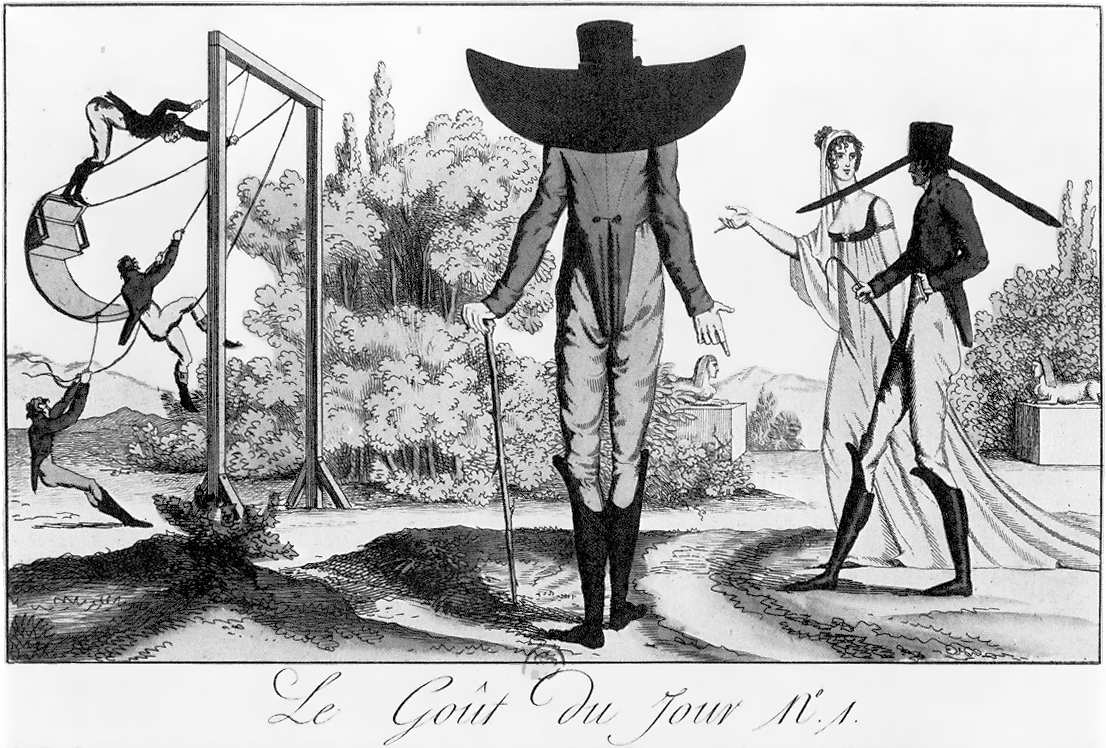 